[Your text starts here]___________________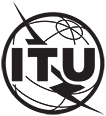 INTERNATIONAL TELECOMMUNICATION UNIONTELECOMMUNICATION
STANDARDIZATION SECTORSTUDY PERIOD 2022-2024INTERNATIONAL TELECOMMUNICATION UNIONTELECOMMUNICATION
STANDARDIZATION SECTORSTUDY PERIOD 2022-2024INTERNATIONAL TELECOMMUNICATION UNIONTELECOMMUNICATION
STANDARDIZATION SECTORSTUDY PERIOD 2022-2024INTERNATIONAL TELECOMMUNICATION UNIONTELECOMMUNICATION
STANDARDIZATION SECTORSTUDY PERIOD 2022-2024FGVM-O-#INTERNATIONAL TELECOMMUNICATION UNIONTELECOMMUNICATION
STANDARDIZATION SECTORSTUDY PERIOD 2022-2024INTERNATIONAL TELECOMMUNICATION UNIONTELECOMMUNICATION
STANDARDIZATION SECTORSTUDY PERIOD 2022-2024INTERNATIONAL TELECOMMUNICATION UNIONTELECOMMUNICATION
STANDARDIZATION SECTORSTUDY PERIOD 2022-2024INTERNATIONAL TELECOMMUNICATION UNIONTELECOMMUNICATION
STANDARDIZATION SECTORSTUDY PERIOD 2022-2024Focus Group on Vehicular MultimediaINTERNATIONAL TELECOMMUNICATION UNIONTELECOMMUNICATION
STANDARDIZATION SECTORSTUDY PERIOD 2022-2024INTERNATIONAL TELECOMMUNICATION UNIONTELECOMMUNICATION
STANDARDIZATION SECTORSTUDY PERIOD 2022-2024INTERNATIONAL TELECOMMUNICATION UNIONTELECOMMUNICATION
STANDARDIZATION SECTORSTUDY PERIOD 2022-2024INTERNATIONAL TELECOMMUNICATION UNIONTELECOMMUNICATION
STANDARDIZATION SECTORSTUDY PERIOD 2022-2024Original: EnglishWG(s):Working group or N/AWorking group or N/APlace, dd-dd mm yyyyPlace, dd-dd mm yyyyPlace, dd-dd mm yyyyOUTPUT DOCUMENTOUTPUT DOCUMENTOUTPUT DOCUMENTOUTPUT DOCUMENTOUTPUT DOCUMENTOUTPUT DOCUMENTSource:Insert Source(s)Insert Source(s)Insert Source(s)Insert Source(s)Insert Source(s)Title:{LS | LS/r} on [subject of the LS (original subject, if a reply)] (Ori.Ref.No if a reply) [to GROUP in short/abbreviated/nickname form]{LS | LS/r} on [subject of the LS (original subject, if a reply)] (Ori.Ref.No if a reply) [to GROUP in short/abbreviated/nickname form]{LS | LS/r} on [subject of the LS (original subject, if a reply)] (Ori.Ref.No if a reply) [to GROUP in short/abbreviated/nickname form]{LS | LS/r} on [subject of the LS (original subject, if a reply)] (Ori.Ref.No if a reply) [to GROUP in short/abbreviated/nickname form]{LS | LS/r} on [subject of the LS (original subject, if a reply)] (Ori.Ref.No if a reply) [to GROUP in short/abbreviated/nickname form]LIAISON STATEMENTLIAISON STATEMENTLIAISON STATEMENTLIAISON STATEMENTLIAISON STATEMENTLIAISON STATEMENTFor action to:For action to:List organizationsList organizationsList organizationsList organizationsFor information to:For information to:List organizationsList organizationsList organizationsList organizationsApproval:Approval:FG-VM meeting (Place, day mm yyyy)FG-VM meeting (Place, day mm yyyy)FG-VM meeting (Place, day mm yyyy)FG-VM meeting (Place, day mm yyyy)Deadline:Deadline:if Action  put date; if Info: N/Aif Action  put date; if Info: N/Aif Action  put date; if Info: N/Aif Action  put date; if Info: N/AContact:Name
Organization
CountryName
Organization
CountryName
Organization
CountryTel:	+xx
E-mail:	a@b.comTel:	+xx
E-mail:	a@b.comContact:Name
Organization
CountryName
Organization
CountryName
Organization
CountryTel:	+xx
E-mail:	a@b.comTel:	+xx
E-mail:	a@b.comAbstract:[Insert an abstract under 200 words that describes the content of the document, including a clear description of any proposals it may contain.]